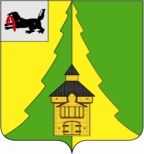 Российская ФедерацияИркутская областьНижнеилимский муниципальный районАДМИНИСТРАЦИЯ__________________________________________________ПОСТАНОВЛЕНИЕОт 29 февраля  2016 г. № 104г. Железногорск-Илимский«Об утверждении Комплексного плана
первоочередных мероприятий в сфере 
жизнеобеспечения инвалидов и 
маломобильных групп населения
на 2016 год по Нижнеилимскому району»
В целях координации деятельности территориальных органов исполнительной власти, органов местного самоуправления, организаций и предприятий, образовательных организаций и учреждений культуры Нижнеилимского муниципального района по вопросам координации деятельности в сфере формирования доступной среды жизнедеятельности для инвалидов и других маломобильных групп населения, в  соответствии с Федеральным законом от 24.11.1995 г. № 181-ФЗ "О социальной защите инвалидов в Российской Федерации", Федеральным законом от 06.10.2003 г. № 131-ФЗ "Об общих принципах организации местного самоуправления в Российской Федерации", Федеральным законом от 1 декабря 2014 года «О внесении изменений в отдельные законодательные акты Российской Федерации по вопросам социальной защиты инвалидов в связи с ратификацией Концепции о правах инвалидов», Постановлением Правительства РФ от 07.12.1996 г. № 1449 "О мерах по обеспечению беспрепятственного доступа инвалидов к информации и объектам социальной инфраструктуры", постановлением администрации Нижнеилимского муниципального района от 09.12.2014 г. № 2031, администрация Нижнеилимского муниципального районаПОСТАНОВЛЯЕТ:1. Утвердить Комплексный план первоочередных мероприятий в сфере жизнеобеспечения инвалидов и маломобильных групп населения на 2016 год по Нижнеилимскому району,  для работы (Приложение № 1).2. Настоящее постановление опубликовать в периодическом издании «Вестник Думы и администрации Нижнеилимского муниципального района» и разместить на сайте администрации Нижнеилимского муниципального района.3. Контроль за исполнением настоящего постановления возложить на заместителя мэра района по социальным политике Г.В.Селезневу.И.о.мэра района                                               В.В.ЦвейгартРассылка: в дело-2, пресс-служба, всем членам межведомственной комиссии.А.Г.Чеснокова,
3-02-06                                                                       Приложение № 1
                                                                        к постановлению администрации
                                                                        Нижнеилимского муниципального
                                                                        района
                                                                      от 29 февраля  2016 г. № 104Комплексный план первоочередных мероприятий в сфере жизнеобеспечения инвалидов и маломобильных групп населенияна 2016 год по Нижнеилимскому районуИ.о.мэра района                                                            В.В.Цвейгарт№ п/пМероприятиеСроки исполненияОтветственные исполнителиСовершенствование правовой и организационной основы формирования доступной среды жизнедеятельности инвалидовСовершенствование правовой и организационной основы формирования доступной среды жизнедеятельности инвалидовСовершенствование правовой и организационной основы формирования доступной среды жизнедеятельности инвалидовСовершенствование правовой и организационной основы формирования доступной среды жизнедеятельности инвалидов1.1Оценка состояния доступности объектов социальной инфраструктурыв течение годаАдминистрация Нижнеилимского муниципального района, главы городских и сельских поселений (по согласованию), учреждения культуры района, образовательные организации района, ОГБУЗ «Железногорская районная больница» (по согласованию)1.2Проведение заседаний межведомственной  комиссии по координации деятельности в сфере формирования доступной среды жизнедеятельности для инвалидов и других маломобильных групп населения Нижнеилимского районамартиюньдекабрь 2016Члены межведомственной комиссии 1.3Разработка, дополнения к «дорожной карте» по  доступности объектов и услуг для инвалидов и других маломобильных групп населения в Нижнеилимском районев течение годаОрганы местного самоуправления (далее – ОМСУ) , образовательные организации, учреждения культуры района1.4.Организация мониторинга и контроля за созданием условий доступности для инвалидов объектов и услуг(на основании распоряжения заместителя председателя Правительства Иркутской области В.Ф.Вобликовой от 05.02.2016 г. № 8-рэп) Ежемесячно
до 12 числа  месяца, следующего за отчетнымГлавы городских и сельских поселений (по согласованию), руководители органов администрации района, ДУМИ, Департамент образования администрации районаСтроительство новых объектов и развитие инфраструктурыСтроительство новых объектов и развитие инфраструктурыСтроительство новых объектов и развитие инфраструктурыСтроительство новых объектов и развитие инфраструктуры2.1При согласовании проектов на строительство и реконструкцию зданий, переоборудования, капитального ремонта, обеспечивать соблюдение требования законодательства и учитывать их доступность для маломобильных группв течение годаОМСУ2.2Включать в состав комиссии при приемке завершенных строительством объектов в эксплуатацию представителей общественных организаций инвалидов , специалистов соцзащиты населенияв течение годаОМСУКомплекс информационных, просветительских, общественных мероприятийКомплекс информационных, просветительских, общественных мероприятийКомплекс информационных, просветительских, общественных мероприятийКомплекс информационных, просветительских, общественных мероприятий3.1Организация культурно-массовых мероприятий, посвященных Декаде инвалидов4 квартал 2016годаОМСУ, отдел культуры, спорта и делам молодёжи, ОГКУ «УСЗН по Нижнеилимскому району» (по согласованию)3.2Организация культурно-массовых мероприятий для детей-инвалидов в рамках празднования Дня защиты детей2 квартал 2016 годаОМСУ во взаимодействии с учреждениями культуры, образования района3.3Проведение районного мероприятия «Круглый стол» по проблемам инвалидовдекабрь 2016 г.ОМСУ во взаимодействии с органами государственной власти, учреждениями, организациями и предприятиями района3.4Реализация и обеспечение прав детей с ограниченными возможностями здоровья на предоставление образованияпостоянноДепартамент образования администрации района3.5.Создание социальной рекламы об инвалидах и маломобильных группах населенияв течение годаОГКУ «УСЗН по Нижнеилимскому району» (по согласованию)3.6.Проведение районного конкурса «Байкальская звезда» и концертов «Лучики надежды» в целях развития творчества и способностей детей-инвалидов 12 марта 2016 года
в течение годаАдминистрация района, общественные организации (по согласованию), ОГКУ «УСЗН по Нижнеилимскому району» (по согласованию)3.7.Привлечение инвалидов и маломобильных групп населения к занятиям творчества, спортом, к культурным мероприятиямпостоянноОтдел по культуре, спорту и делам молодёжи администрации района, ДО администрации района, МКУК «Нижнеилимская ЦМБ», МКУК «Историко-художественный музей им.М.К.Янгеля»3.8Проведение выставок, фотовыставок с участием детей и подростков с ограниченными возможностямив течение годаУчреждения культуры района, образовательные организации района3.9.Проведение районной выставки инвалидов «И невозможное – возможно…»в течение годаАдминистрация Нижнеилимского района, ОГКУ «УСЗН по Нижнеилимскому району» (по согласованию)3.10Освещение мероприятий для инвалидов в средствах массовой информациипостоянноПресс-служба администрации районаСодействие занятости инвалидовСодействие занятости инвалидовСодействие занятости инвалидовСодействие занятости инвалидов4.1Трудоустройство инвалидов, состоящих на учёте в Центре занятости населенияв течение годаОГКУ «ЦЗН по Нижнеилимскому району (по согласованию)4.2Создание специальных мест для инвалидов за счет средств господдержкив течение годаОГКУ «ЦЗН по Нижнеилимскому району (по согласованию) во взаимодействии с администрацией района4.3Ярмарка вакансий для инвалидовв течение годаОГКУ «ЦЗН Нижнеилимского района» (по согласованиюV. Комплекс мероприятий, направленных на укрепление здоровья инвалидовV. Комплекс мероприятий, направленных на укрепление здоровья инвалидовV. Комплекс мероприятий, направленных на укрепление здоровья инвалидовV. Комплекс мероприятий, направленных на укрепление здоровья инвалидов5.1Проведение «Дня открытых дверей» в «Железногорской районной больнице»
(прием инвалидов узкими специалистами, УЗС-диагностики)декабрь 2016ОГБУЗ  «ЖРБ» (по согласованию)5.2Обеспечение лекарственными препаратами по программе ОНЛП, доставка лекарственных препаратов на дом в течение годаОГБУЗ  «ЖРБ» (по согласованию)5.3Осмотр инвалидов 1 группы на домув течение годаОГБУЗ  «ЖРБ» (по согласованию)